A wnewch chi ddychwelyd yr adroddiad gorffenedig i collaborative@abertawe.ac.uk. 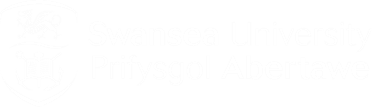 PARTNERIAETHAU CYDWEITHREDOL: ADRODDIAD YMWELIAD SAFLE PARTNERIAETHAU CYDWEITHREDOL: ADRODDIAD YMWELIAD SAFLE PARTNERIAETHAU CYDWEITHREDOL: ADRODDIAD YMWELIAD SAFLE Gwnewch yn siŵr bod yr adroddiad ymweliad safle hwn yn cael ei gwblhau ar gyfer pob partner arfaethedig ar gyfer rhaglenni newydd gan y tîm ymweld, a fydd fel arfer yn cynnwys o leiaf un aelod o staff academaidd gyda phrofiad o weithio gyda phartneriaid ar gyfer astudio neu ymchwil ond caiff ei bennu ar sail risg. Am ragor o wybodaeth, gweler Côd Ymarfer ar gyfer Partneriaethau Cydweithredol.Os oes gennych unrhyw gwestiynau neu os hoffech gael mwy o wybodaeth, arweiniad a chymorth, ewch i'r Gwasanaethau Ansawdd Academaidd neu e-bostiwch externalexaminers@abertawe.ac.uk.    A wnewch chi ddychwelyd yr adroddiad gorffenedig i collaborative@abertawe.ac.uk. Gwnewch yn siŵr bod yr adroddiad ymweliad safle hwn yn cael ei gwblhau ar gyfer pob partner arfaethedig ar gyfer rhaglenni newydd gan y tîm ymweld, a fydd fel arfer yn cynnwys o leiaf un aelod o staff academaidd gyda phrofiad o weithio gyda phartneriaid ar gyfer astudio neu ymchwil ond caiff ei bennu ar sail risg. Am ragor o wybodaeth, gweler Côd Ymarfer ar gyfer Partneriaethau Cydweithredol.Os oes gennych unrhyw gwestiynau neu os hoffech gael mwy o wybodaeth, arweiniad a chymorth, ewch i'r Gwasanaethau Ansawdd Academaidd neu e-bostiwch externalexaminers@abertawe.ac.uk.    A wnewch chi ddychwelyd yr adroddiad gorffenedig i collaborative@abertawe.ac.uk. Gwnewch yn siŵr bod yr adroddiad ymweliad safle hwn yn cael ei gwblhau ar gyfer pob partner arfaethedig ar gyfer rhaglenni newydd gan y tîm ymweld, a fydd fel arfer yn cynnwys o leiaf un aelod o staff academaidd gyda phrofiad o weithio gyda phartneriaid ar gyfer astudio neu ymchwil ond caiff ei bennu ar sail risg. Am ragor o wybodaeth, gweler Côd Ymarfer ar gyfer Partneriaethau Cydweithredol.Os oes gennych unrhyw gwestiynau neu os hoffech gael mwy o wybodaeth, arweiniad a chymorth, ewch i'r Gwasanaethau Ansawdd Academaidd neu e-bostiwch externalexaminers@abertawe.ac.uk.    A wnewch chi ddychwelyd yr adroddiad gorffenedig i collaborative@abertawe.ac.uk. GWYBODAETH AM Y RHAGLEN (OS YW'N BERTHNASOL)GWYBODAETH AM Y RHAGLEN (OS YW'N BERTHNASOL)GWYBODAETH AM Y RHAGLEN (OS YW'N BERTHNASOL)Rhaglen/Rhaglenni:Cyfadran/Ysgol:Maes Pwnc:Cyfarwyddwr y Rhaglen:GWYBODAETH AM Y PARTNERGWYBODAETH AM Y PARTNERGWYBODAETH AM Y PARTNERYmwelwyd â'r Sefydliad Partner:Lleoliad/lleoliadau'r Partner yr Ymwelwyd ag ef:Arbenigedd Academaidd y PartnerDyddiad yr ymweliad:TÎM YR YMWELIAD SAFLETÎM YR YMWELIAD SAFLETÎM YR YMWELIAD SAFLEAelodau'r Tîm Ymweld:Awdur yr Adroddiad:CRYNODEB O'R YMWELIADCRYNODEB O'R YMWELIADCRYNODEB O'R YMWELIADYm marn tîm yr ymweliad, ac yn seiliedig ar y dystiolaeth a welir gan y Tîm Adolygu, a wnaiff y partner arfaethedig ddarparu profiad y myfyrwyr a fydd o leiaf yn gyfwerth â'r hyn y byddai myfyrwyr yn ei gael ym Mhrifysgol Abertawe?Ym marn tîm yr ymweliad, ac yn seiliedig ar y dystiolaeth a welir gan y Tîm Adolygu, a wnaiff y partner arfaethedig ddarparu profiad y myfyrwyr a fydd o leiaf yn gyfwerth â'r hyn y byddai myfyrwyr yn ei gael ym Mhrifysgol Abertawe?Ym marn tîm yr ymweliad, ac yn seiliedig ar y dystiolaeth a welir gan y Tîm Adolygu, a wnaiff y partner arfaethedig ddarparu profiad y myfyrwyr a fydd o leiaf yn gyfwerth â'r hyn y byddai myfyrwyr yn ei gael ym Mhrifysgol Abertawe?AMGYLCHEDD ACADEMAIDD/YMCHWIL, CYFLEUSTERAU AC ADNODDAU A WELWYD:CYFFREDINOLAMGYLCHEDD ACADEMAIDD/YMCHWIL, CYFLEUSTERAU AC ADNODDAU A WELWYD:CYFFREDINOLAMGYLCHEDD ACADEMAIDD/YMCHWIL, CYFLEUSTERAU AC ADNODDAU A WELWYD:CYFFREDINOLCwblhewch yr adran hon ar gyfer yr holl raglenni a/neu wrth archwilio partneriaethau sefydliadol posib.Cwblhewch yr adran hon ar gyfer yr holl raglenni a/neu wrth archwilio partneriaethau sefydliadol posib.Cwblhewch yr adran hon ar gyfer yr holl raglenni a/neu wrth archwilio partneriaethau sefydliadol posib.Amgylchedd a Mannau DysguCyflwr, argaeledd ac addasrwydd mannau dysgu ffisegol a digidol.Cyflwr, argaeledd ac addasrwydd mannau dysgu ffisegol a digidol.Amgylchedd a Lle YmchwilCyflwr, argaeledd ac addasrwydd mannau dysgu ffisegol a digidol.Seminarau ymchwil a diwylliant, a'r potensial am ymgysylltu â myfyrwyr.Cyflwr, argaeledd ac addasrwydd mannau dysgu ffisegol a digidol.Seminarau ymchwil a diwylliant, a'r potensial am ymgysylltu â myfyrwyr.Swyddfa/Desg/Mannau AstudioCyflwr, argaeledd ac addasrwydd mannau gwaith ac astudio.Cyflwr, argaeledd ac addasrwydd mannau gwaith ac astudio.Cyfarpar TG a Mynediad at y rhyngrwydCyflwr, argaeledd ac addasrwydd cyfarpar TG, a mynediad at y rhyngrwyd ac ansawdd/cyflymder.Cyflwr, argaeledd ac addasrwydd cyfarpar TG, a mynediad at y rhyngrwyd ac ansawdd/cyflymder.Adnoddau'r Llyfrgell a MynediadMynediad at lyfrau, cyfnodolion ac adnoddau electronig, ac unrhyw effaith bosib ar drwyddedu Prifysgol Abertawe.Mynediad at lyfrau, cyfnodolion ac adnoddau electronig, ac unrhyw effaith bosib ar drwyddedu Prifysgol Abertawe.Cyfleusterau i fyfyrwyr gan gynnwys mannau cymdeithasuCyflwr, argaeledd ac addasrwydd mannau cymdeithasol i fyfyrwyr a chyfleusterau, gan gynnwys y gampfa, darpariaeth ar gyfer ffydd etc.Cyflwr, argaeledd ac addasrwydd mannau cymdeithasol i fyfyrwyr a chyfleusterau, gan gynnwys y gampfa, darpariaeth ar gyfer ffydd etc.Ymgysylltu â Myfyrwyr a Llais MyfyrwyrSut mae myfyrwyr yn rhan weithgar o ddysgu, gofynnir am eu hadborth a gweithredir arno.Sut mae myfyrwyr yn rhan weithgar o ddysgu, gofynnir am eu hadborth a gweithredir arno.AMGYLCHEDD ACADEMAIDD AC YMCHWIL, CYFLEUSTERAU AC ADNODDAU YR ARSYLWYD ARNYNT:PENODOLAMGYLCHEDD ACADEMAIDD AC YMCHWIL, CYFLEUSTERAU AC ADNODDAU YR ARSYLWYD ARNYNT:PENODOLAMGYLCHEDD ACADEMAIDD AC YMCHWIL, CYFLEUSTERAU AC ADNODDAU YR ARSYLWYD ARNYNT:PENODOLCwblhewch yr adran hon pan fydd y Maes Pwnc/Rhaglen yn gofyn am adnoddau technegol penodol, gan gynnwys mannau addysgu/ymchwil, labordai, cyfarpar a phersonél (e.e.  Peirianneg, Cyfrifiadureg, Y Biowyddorau, Meddygaeth)Cwblhewch yr adran hon pan fydd y Maes Pwnc/Rhaglen yn gofyn am adnoddau technegol penodol, gan gynnwys mannau addysgu/ymchwil, labordai, cyfarpar a phersonél (e.e.  Peirianneg, Cyfrifiadureg, Y Biowyddorau, Meddygaeth)Cwblhewch yr adran hon pan fydd y Maes Pwnc/Rhaglen yn gofyn am adnoddau technegol penodol, gan gynnwys mannau addysgu/ymchwil, labordai, cyfarpar a phersonél (e.e.  Peirianneg, Cyfrifiadureg, Y Biowyddorau, Meddygaeth)Angen Cyfarpar Penodole.e. Capasiti cyfrifiadura perfformiad uchele.e. Capasiti cyfrifiadura perfformiad uchelAngen Cyfleusterau/Mannau Penodole.e. labordai, twnnel gwynt etc.e.e. labordai, twnnel gwynt etc.Angen Arbenigedd Staff PenodolE.e.Arbenigedd YmchwilE.e.Arbenigedd YmchwilGWASANAETHAU MYFYRWYR, CYMORTH A PHROFIAD Y MYFYRWYRGWASANAETHAU MYFYRWYR, CYMORTH A PHROFIAD Y MYFYRWYRGWASANAETHAU MYFYRWYR, CYMORTH A PHROFIAD Y MYFYRWYRRhowch dystiolaeth o'ch arsylwadau o ran y gwasanaethau cymorth canlynol:Rhowch dystiolaeth o'ch arsylwadau o ran y gwasanaethau cymorth canlynol:Rhowch dystiolaeth o'ch arsylwadau o ran y gwasanaethau cymorth canlynol:Cymorth AnableddauCymorth Lles Myfyrwyr a ChwnselaCymorth i Fyfyrwyr RhyngwladolUndeb y MyfyrwyrMentora Academaidd/System Tiwtoriaid PersonolSefydlu/Ymgynefino ar gyfer myfyrwyr newyddMentora cymheiriaid/ system bydiIechyd/ gwasanaethau deintyddolADDYSG UWCH LLEOL AC YSTYRIAETHAU MOESEGOL YR ARSYLWYD ARNYNTADDYSG UWCH LLEOL AC YSTYRIAETHAU MOESEGOL YR ARSYLWYD ARNYNTADDYSG UWCH LLEOL AC YSTYRIAETHAU MOESEGOL YR ARSYLWYD ARNYNTCydraddoldeb ac AmrywiaethDisgrifiwch unrhyw faterion gwleidyddol/moesegol/diwylliannol sy'n gysylltiedig â'r sefydliad/corff y dylai Prifysgol Abertawe fod yn ymwybodol ohonynt (gan gynnwys unrhyw faterion a allai effeithio ar fyfyrwyr ag unrhyw nodweddion gwarchodedig a ddiffinnir gan Ddeddf Cydraddoldeb 2010).Disgrifiwch unrhyw faterion gwleidyddol/moesegol/diwylliannol sy'n gysylltiedig â'r sefydliad/corff y dylai Prifysgol Abertawe fod yn ymwybodol ohonynt (gan gynnwys unrhyw faterion a allai effeithio ar fyfyrwyr ag unrhyw nodweddion gwarchodedig a ddiffinnir gan Ddeddf Cydraddoldeb 2010).Cymorth i Fyfyrwyr a LlesDisgrifiwch sut mae'r partner yn cydnabod ac yn cefnogi myfyrwyr ag anableddau a materion lles.Disgrifiwch sut mae'r partner yn cydnabod ac yn cefnogi myfyrwyr ag anableddau a materion lles.Dysgu ac AddysguAmlinellwch yr athroniaeth a'r ymagweddau o ran dysgu ac addysgu, yn enwedig o safbwynt cynwysoldeb a chymorth i ddysgwyr.Amlinellwch yr athroniaeth a'r ymagweddau o ran dysgu ac addysgu, yn enwedig o safbwynt cynwysoldeb a chymorth i ddysgwyr.CYMERADWYAETHCYMERADWYAETHCYMERADWYAETHCYMERADWYAETHCYMERADWYAETHDysgu ac Addysgu'r Gyfadran/Pwyllgor Ymchwil Ôl-raddedig:Dysgu ac Addysgu'r Gyfadran/Pwyllgor Ymchwil Ôl-raddedig:Cofnodion:Cofnodion:Dyddiad y cymeradwywyd:Cymeradwyaeth y Bwrdd Partneriaethau Cydweithredol:Cymeradwywyd gan y Pwyllgor Dysgu, Addysgu ac Ansawdd:Argymhellion a Chamau Gweithredu:Argymhellion a Chamau Gweithredu wedi'u Cadarnhau:Enw:Enw:Dyddiad y cymeradwywyd:Dyddiad y cymeradwywyd: